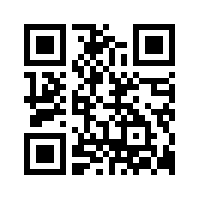 Chemistry, 2022-2023 School Year                Teacher: Mrs. TakashRoom:337Email: sandra.takash@wcs.eduWebsite:mrstakash.weebly.com Phone: 615-472-4730 ext. 13838Course DescriptionThis course studies the composition and properties of matter. It includes topics such as: measurement, atomic structure, chemical bonds, chemical composition and reactions, gases, solids, liquids, solutions, chemical thermodynamics, chemical kinetics, acids, bases, oxidation and reduction, organic chemistry, biochemistry, and nuclear chemistry. A scientific calculator is required. Students will participate in laboratory assignments. Equipment and materialsBinders:A three ring binder with dividers is required for your notebook.  This is required to be in class every day.All homework, notes, classwork, etc., for the entire grading period must be kept in the binder.All papers must be kept in order, as given by the teacher, and have holes punched in the papers.Neatness is important.Class Rules1.  Be on time, sitting quietly every day in your seat (with all materials) when the bell rings2. Raise your hand when you wish to speak. Discussions will be encouraged but shouting is discouraged.3. Be courteous to myself and your classmates4. Absolutely no food, drink, makeup, throwing objects is allowed in the class room.  This is a lab room therefore  this is for your own safety5.  Keep your hands to yourself.  6.  ABSOLUTELY NO cell phones are permitted during instructional time.  These items may be confiscated if there is persistent use. 7.  Time will be given in class to complete some assignments.  IF THE TIME IS NOT BEING USED, IT WILL NOT BE GIVEN.Consequences1. Verbal Warning2. Written Behavioral Log3. Student-Teacher Conference4. Parent Phone Call5. Teacher Detention6. Administrative Referral CheatingAnyone caught receiving or giving work will be given a zero.  There is no room for this kind of behavior.  Make-up Work:When a student is absent from class, it is their responsibility to make sure they make up their assignment.  When a student returns from their absence, they should check with myself for any missing assignments.  All make-up work must be completed and turned in.If a student is absent on the day of a test or on the day of an assignment is due and has been notified of the assignment in advance or was aware of the assignment, then the student will be expected to make up the test on the date of their return. Extra Help I am available before and after school, or during my free periods.  Please feel free to see me if you need any help with anything.  It is my privilege to encourage your learning, please do not hesitate.The website mrstakash.weebly.com is also a great tool which we will use throughout the course to stay up-to-date and be further connected outside of the classroom.  If you are absent or need more assistance, this site provides material covered in class and interactive tools for help.  The qr code at the top of the first page gives direct access to the website.  Laboratory Procedure and Safety 1. Chemistry is a lab course, you will participate/complete each lab for full credit.Most lab activities have a pre-lab assignment and a post-lab report.2. Because of safety issues, I am extremely particular about students’ knowledgerelated to safety. We will go into detail about proper procedures. These must befollowed with great care. 3. Labs need to be cleaned up before the end of class. No lab materials should beleft on the floor or counters. Equipment should be cleaned and returned to theproper place.Assessment and Grading Policy1. Exams, quizzes 80%2. Practice 20%I understand the information in this syllabus and agree to honor the guidelines.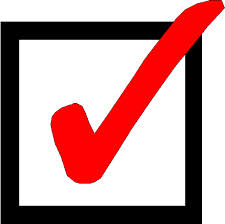 Parents and/or GuardiansPlease read and discuss the syllabus with your student to be certain that you both understand all expectations and responsibilities.  Please contact me if you have any questions or concerns.  Ignorance of the policies are no excuses for failure to follow them.  Your support, cooperation, and involvement will exponentially improve your child’s academic success.  Please sign and return this sheet by _____________It takes the cooperation of students, teachers, and parents to have a successful academic experience.  Please sign below stating that you have read and understand the policies of this course as outlines the syllabus. Students: I have read and understand the syllabus presented.  I agree to follow all of the class procedures/guidelines set forth in this contract.  I am aware that any violation of this contract or misbehavior on my part may result in removal from the laboratory, office referral, receiving a zero on the assignment, and/or any combination of these consequences.  Print Student Name____________________________________________________Student Signature:_________________________________________  Date: ___________Print Parent/Guardian Name_____________________________________________Parent/Guardian Signature__________________________________ Date:____________Parent/Guardian E-mail Address:_________________________________________________